2022 жылғы 19 тамыз № 4Нұр-Сұлтан қаласы                                                                                                               город Нур-СултанКөлік объектілерінде коронавирустық инфекция бойынша санитариялық-профилактикалықжәне санитариялық-эпидемияға қарсыіс-шаралар жүргізу туралы	«Халық денсаулығы және денсаулық сақтау жүйесі туралы» Қазақстан Республикасының 2020 жылғы 7 шілдедегі Кодексінің 102-бабының 1- тармағына сәйкес, халық арасында коронавирустық инфекциясының (бұдан әрі - COVID-19) таралуының алдын алу мақсатында ҚАУЛЫ ЕТЕМІН:		1. Тұрақты жолаушылар тасымалын жүзеге асыратын ұйымдардың басшылары (әуе, су, темір жол, метрополитен) қамтамасыз етсін: 	1) көлік құралдарындағы ауа баптау, желдету жүйелеріне тексеру жүргізу және желдеткіш сүзгілерді ауыстыруды;	2) арнайы көлік құралдарын (перрондық автобустарды) қоспағанда, жолаушыларды отырғызу орындарының санынан аспайтын мөлшерде көлік құралына жіберуге жол бермеуді;	3) көлік құралының салонын желдету, дезинфекциялау құралдарын қолдана отырып, салонды ылғалды жинау, бағдар аяқталғаннан кейін тұру кезінде жолаушылардың қолымен жанасуды жоққа шығармайтын еденді, терезелерді, қабырғаларды, есік тұтқаларын, тұтқаларды, орындықтарды және өзге де беттерді дезинфекциялау сулықтарымен (немесе дезинфекциялау құралдарының ерітінділерімен) сүртуді;	4) ауысым (рейс, маршрут) аяқталғаннан кейін қоғамдық көліктерге дезинфекция жүргізуді;		5) жеке қорғану құралдарының, қолға арналған антисептиктердің, дезинфекциялау құралдарының азаймайтын қорының болуды;	6) персоналдың жеке қорғану құралдарын (маскаларды), қолға арналған антисептиктерді міндетті түрде пайдалануды.	2. Халықаралық әуежайлардың, теміржол вокзалдарының, теңіз және өзен порттарының басшылары қамтамасыз етсін:	1) ауа температурасы мен ылғалдылығының оңтайлы жағдайларын қамтамасыз ету үшін жоспарлы профилактикалық жұмыс кестелеріне сәйкес желдету және ауаны баптау жүйелерін тазалау, жуу, дезинфекциялау, сүзгілерді ауыстыру және басқа да жұмыстар жүргізуді;	2) жолаушылар болатын жерлерде жуу және дезинфекциялау құралдарын қолдана отырып, ағымдағы және күрделі тазалау жұмыстарын жүргізу, еденді, терезелерді, қабырғаларды, есік тұтқаларын, тұтқаларды, орындықтарды, жолаушылардың қолдары жанасатын өзге де жерлерді дезинфекциялайтын сулықтармен (немесе дезинфекциялау құралдарының ерітінділерімен) сүртуді;	3) барлық үй-жайларды тұрақты желдетуді;	4) жолаушылар мен келушілер болатын жерлерде (күту залдары, ана мен бала бөлмелері), кіреберісте немесе санитариялық тораптарда қолды өңдеуге арналған санитайзерлер орнатуды;	5) қызметкерлер арасында COVID-19 кезінде жеке қорғаныс құралдарын пайдалану алгоритмі бойынша жеке/қоғамдық гигиена қағидаларын сақтау қажеттілігі, кварц шамдарын пайдалану кезіндегі қауіпсіздік шаралары туралы нұсқау, сондай-ақ сақталуын бақылауды;	6) персоналды жеке қорғаныш құралдарымен (маскалар, антисептиктер);	7) жолаушыларды 60 минутта кемінде 1 рет радиотрансляция (дауыс зорайтқыш арқылы хабарлау) арқылы коронавирустық инфекцияның алдын алу шаралары туралы хабардар етуді.	3. Тұрақты жолаушылар тасымалын жүзеге асыратын ұйымдардың (әуе, су, темір жол, метрополитен), халықаралық әуежайлардың, теміржол вокзалдарының, теңіз және өзен порттарының басшылары:	3.1 Өңір эпидемиологиялық жағдайды бағалау матрицасына сәйкес тәуекелі төмен («жасыл аймақ») және орташа («сары аймақ») аймақта болған кезде, халық көп жиналатын орындарда (әуежайлар, теміржол вокзалдары), ұйымдасқан ұжымдарда, көліктің барлық түрлерінде медициналық немесе матадан тігілген маскаларды қолдануды ұсынсын;	3.2 Өңір тәуекелі жоғары аймаққа («қызыл аймаққа») ауысқан кезде халық көп жиналатын орындарда (әуежайлар, теміржол вокзалдары), ұйымдасқан ұжымдарда, көліктің барлық түрлерінде медициналық немесе матадан тігілген маскаларды міндетті түрде тағуды қамтамасыз етсін.	4. Көліктегі Бас мемлекеттік санитариялық дәрігердің «Көлік объектілерінде коронавирустық инфекцияның таралуының алдын алу жөніндегі шектеу шараларын жеңілдету туралы» 2022 жылғы 5 шілдедегі № 3 қаулысының күші жойылды деп танылсын.	5. Осы қаулының орындалуын бақылауды өзіме қалдырамын.	6. Осы қаулы қол қойған күннен бастап күшіне енеді.Көліктегі Бас мемлекеттіксанитариялық дәрігер 			           	Ж. Уразалина«Қазақстан  РеспубликасыНЫҢДенсаулық сақтау министрлігі САНИТАРИЯЛЫҚ-эПИДЕМИОЛОГИЯЛЫҚбақылау комитеті кӨЛІКТЕГІ САНИТАРИЯЛЫҚ-ЭПИДЕМИОЛОГИЯЛЫҚбақылау департаменті»РЕСПУБЛИКАЛЫҚ МЕМЛЕКЕТТІК МЕКЕМЕСІкөліктегі бас мемлекеттік                                                                                   санитариялық  дәрігері          «Қазақстан  РеспубликасыНЫҢДенсаулық сақтау министрлігі САНИТАРИЯЛЫҚ-эПИДЕМИОЛОГИЯЛЫҚбақылау комитеті кӨЛІКТЕГІ САНИТАРИЯЛЫҚ-ЭПИДЕМИОЛОГИЯЛЫҚбақылау департаменті»РЕСПУБЛИКАЛЫҚ МЕМЛЕКЕТТІК МЕКЕМЕСІкөліктегі бас мемлекеттік                                                                                   санитариялық  дәрігері          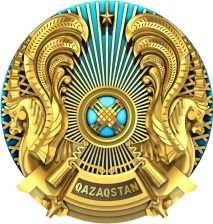 РЕСПУБЛИКАНСКОЕ  гОСУДАРСТВЕННОЕ УЧРЕЖДЕНИЕ «Департамент   САНИТАРНО-ЭПИДЕМИОЛОГИЧЕСКОГО контроля НА ТРАНСПОРТЕ Комитета САНИТАРНО-эПИДЕМИОЛОГИЧЕСКОГО контроля  Министерства здравоохранения Республики Казахстан»главный государственный санитарный врач на транспортеқаулысы                                                     қаулысы                                                           постановление